VÝROČNÍ   ZPRÁVADOMOV PRO SENIORY MITROV2010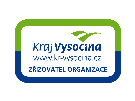 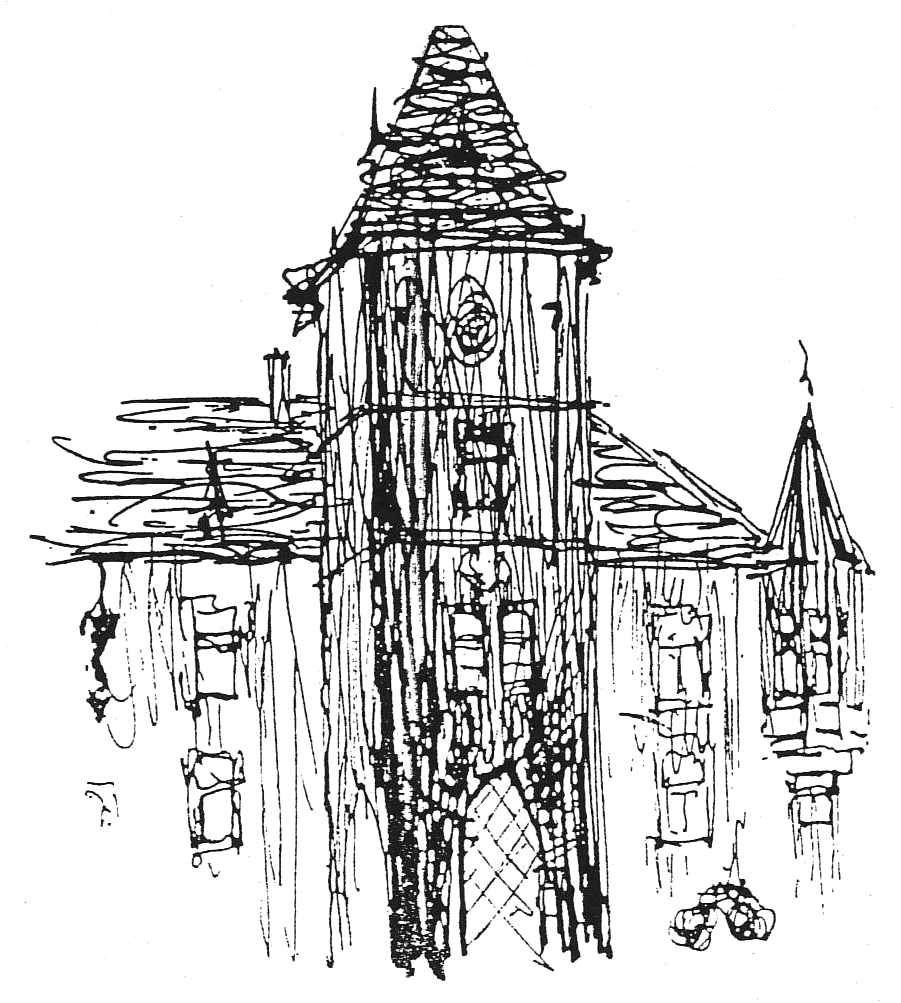 Domov   pro seniory Mitrov, příspěvková organizaceMitrov 1IČ:                 71184449DIČ:              CZ 71184449Zřizovatel:    kraj Vysočina, Žižkova 57, JihlavaZákladní charakteristika organizaceDS Mitrov poskytuje celodenní sociální pobytovou službu pro cílovou skupinu seniorů, která je vydefinována ve standardu č.1  Základní prohlášení organizace – . Poskytujeme dvě sociální služby -  Domov pro seniory (DS)
                                                         Domov se zvláštním režimem (DZR) Služba je poskytována dle zákona 108/2006 Sb., o sociálních službách, ve znění pozdějších předpisů. DS Mitrov je příspěvkovou organizací, jejímž zřizovatelem je Kraj Vysočina.KontaktyAdresa zařízení:   Mitrov 1,  Strážek 592 53www.domovmitrov.cztel.: 566 591 811fax.: 566 591 826Mgr. Brož Oldřich                   ředitel                                               566 591 813e-mail:   reditel@domovmitrov.czKoukolová Dana                     ekonom                                              566 591 811e-mail:  ekonom@domovmitrov.cz	Bc. Šubert  Petr                       vedoucí provozního úseku                566 591 826
                                                   zástupce ředitelee-mail:  provozni@domovmitrov.czDanielová Alžběta        personalistka, mzdová účetní                       566 591 829e-mail:  mzdy@domovmitrov.cz                                                     Horká Dana, DiS.                   vrchní sestra                                       566 591 820e-mail:  zdravotni@domovmitrov.czŠpačková Miroslava      vedoucí úseku pracovních terapií               566 591 810e-mail:  vsp@domovmitrov.czBartošová Zdeňka, DiS.         sociální pracovnice                            566 591 819Bc. Musilová Renata              sociální pracovnice                            566 591 819e-mal:  socialni@domovmitrov.czVeřejný závazek –  základní prohlášení organizace                                                       POSLÁNÍ DS MITROVPosláním Domova pro seniory Mitrov je zajištění podpory uživatelům tak, aby byla zajištěna smysluplnost každodenního žití při zachování dosavadních schopností a lidské důstojnosti.Domov nabízí,   zajišťuje  a podporuje
           -   ubytování, celodenní stravu včetně diet, úklid, péči o ošacení
           -   pomoc při zvládání běžných úkonů péče o vlastní osobu včetně hygieny
           -   zprostředkování kontaktů se společenským prostředím
           -   aktivizační a volnočasové činnosti
           -   pomoc při uplatňování práv, zájmů a při obstarávání osobních záležitostí 
           -   zdravotní, ošetřovatelskou a základní rehabilitační péči
           -   péči tělesnou, duševní, duchovní a kulturní
           -   základní sociální poradenstvíCÍLOVÁ SKUPINA UŽIVATELŮCílovou skupinou Domova pro seniory Mitrov jsou: 
 -   lidé  se ztrátou či snížením soběstačnosti v základních životních dovednostech
-    lidé, jejichž situace vyžaduje  pravidelnou, občasnou pomoc jiné fyzické osoby
-    lidé neschopní uplatňovat své nároky, práva a orientaci v sociální síti
-    lidé  s chronickým a jiným zdravotním postižením
-    lidé s kombinovaným postižením
-    lidé s Alzheimerovou chorobou  dle individuálního posouzení
-    lidé s jinými druhy demencí dle individuálního posouzení
-    lidé, kteří pobírají invalidní či starobní důchodOkruh osob:
-    mladší senioři ( 65 – 80 let )
-    starší senioři ( nad 80 let )Naše zařízení nemůže poskytnout služby uživatelům:lidem, kteří nedosáhli věku  65 letimigrantům a azylantůmrodinám s dětmilidem, u nichž nejsme schopni kvalitně zajistit ošetřovatelskou péči, vzhledem k našim podmínkám, personálnímu obsazení a vybavenílidem, jejichž zdravotní stav vyžaduje poskytnutí ústavní péče ve zdravotnickém zařízenílidem páchajícím trestnou činnost, lidem požívajícím nadměrné množství alkoholu a užívajícím toxikologické, psychotropní a omamné látkylidem, kteří z důvodu duševní poruchy výrazně narušují občanské vztahy, kolektivní soužití a Domácí řád v domovělidem, u kterých se vyskytuje akutní infekční onemocněnílidem, kteří nemají pravidelný měsíční příjemPOSLÁNÍ DOMOVA SE ZVLÁŠTNÍM REŽIMEMPosláním  Domova se zvláštním režimem -  oddělení Slunečnice, je poskytnout pobytové služby lidem, kteří mají sníženou schopnost soběstačnosti z důvodu chronického duševního onemocnění – Alzheimerovy choroby nebo jiného druhu demence a jejichž situace vyžaduje pravidelnou pomoc jiné fyzické osoby.Domov nabízí, zajišťuje a podporujeubytování, celodenní stravu včetně diet, úklid, péči o ošacenípomoc při zvládání běžných úkonů péče o vlastní osobu včetně hygienycelodenní ošetřovatelskou péči,  lékařskou a základní rehabilitační péčizprostředkování kontaktu se společenským prostředím dle individuálních přání a potřeb a možností  uživateleaktivizační volnočasové činnostipomoc při uplatňování práv, zájmů, potřeb a při obstarávání osobních záležitostípéči tělesnou, duševní a duchovnízákladní sociální poradenství
CÍLOVÁ SKUPINA UŽIVATELŮ   Uživatelé vyžadující zvláštní režim
       -   lidé s chronickým duševním onemocněním (osoby s demencí)
                     -   lidé s Alzheimerovou demencí
                     -   lidé s jinými druhy demencí dle individuálního  posouzení lékařem
       -   lidé, kteří pobírají invalidní či starobní důchod Okruh osob 
       -  dospělí (55 – 64 let)
       -  mladší senioři (65 – 80 let)
       -  starší senioři (nad 80 let)  Naše zařízení nemůže poskytnout služby uživatelůmlidem, jejichž zdravotní stav nevyžaduje zvláštní režimlidem, u nichž nejsme schopni kvalitně zajistit ošetřovatelskou péči, vzhledem k našim podmínkám, personálnímu obsazení a vybavenílidem jejichž zdravotní stav vyžaduje poskytnutí ústavní péče ve zdravotnickém zařízenílidem páchajícím trestnou činnost, lidem požívajícím nadměrné množství alkoholu či užívajícím toxikologické, psychotropní a omamné látkyimigrantům, azylantůmrodinám s dětmilidem, u kterých se vyskytuje akutní infekční onemocněnílidem, kteří nemají pravidelný měsíční příjemlidem, kteří nedosáhli věku 55 letCÍLE SLUŽBYpodporovat uživatele služby v aktivním prožití období stráveného v domově, přitom dbát na jeho individuální a zdravotní potřebypodporovat a udržovat v maximální možné míře rozumové a motorické dovednosti a návyky, které jsou v době přijetí uživatele do domova zachoványumožnit prožití důstojného života v domově:ubytování v jedno, dvou, tří, čtyřlůžkových pokojích, v rámci  možností respektovat právo  na soukromízajistit odbornou a bezpečnou péčipodporovat soběstačnost uživateleuplatňovat  právo na svobodné rozhodovánív rámci našich podmínek udržovat styk s okolím podporovat styk s rodinou, s opatrovníky - zapojit je do péče o uživatele, plánování služby a života domovaumožnit uživatelům využít nabídky služeb dobrovolníků                             h)   podporovat co nejvíce běžný způsob života uživatele
                           ch)   umožnit uživatelům začleňování do běžného životaCíle jednotlivých úseků jsou přílohou tohoto standardu a jsou aktualizovány dle potřeby, minimálně 1 x ročně.ZÁSADY POSKYTOVÁNÍ SOCIÁLNÍCH SLUŽEBRespektování práv, potřeb uživatele, možnost volby.Chápání a vnímání uživatele jako jednotlivce, podporování  a uspokojování jeho individuální potřeby a aktivity, jednání na úrovni vzájemného přátelství, rovnocennosti.Přizpůsobení nabízené služby požadavkům a potřebám uživatele.Podporování vzájemné důvěry, ohleduplnosti, respektu, úcty, partnerstvíRespektování společenského postavení uživatele.Dodržování Listiny základních práv a svobod.                                      ZÁSADY PODLE PRAVIDEL PĚTI P
                          Pochopit.  Podpořit.  Přizpůsobit se.  Pomoci.  Provést.Poskytované služby dle zákona 108/2006 Sb. o sociálních službáchDomov pro seniory (DS), podle § 49
Domov se zvláštním režimem (DZR), podle §50 Historie organizaceDomov pro seniory Mitrov leží uprostřed malebné Vysočiny v okrese Žďár nad Sázavou a sousedí s lesním penzionem Podmitrov, kde je možné ubytování. V okolí našeho domova se nachází hrad Pernštejn a Vírská přehrada. Budova zámku byla založena v roce 1779. Zámek byl v letech 1880 – 1881 novogoticky přestavěn a rozšířen podle návrhů A. Prokopa. Od roku 1894 byl zámek v držení rodiny Skeneových. Poslední soukromý majitel byl Mořic Klimeš. Domov důchodců byl v budově zámku od roku 1060, v budově pavilon  od roku 1991. V roce 2006 byl Domov důchodců přejmenován na Domov pro seniory.Kapacita jednotlivých druhů službyKapacita  Domova pro seniory je 103 lůžek,  Domova se zvláštním režimem je 27  lůžek.Průměrná čekací doba na umístěníPrůměrná čekací doba na umístění je  v DS 3,7 měsíce.
Průměrná čekací doba na umístění v DZR je 2,5 měsíce.Složení uživatelůDomov pro senioryDomov se zvláštním režimem:Domov pro seniory Mitrov se pro potřeby řízení organizace člení na tři samostatné úseky. Každý úsek má svého autonomního vedoucího, který svěřený úsek vede, řídí, hodnotí a nese za něj zodpovědnost. Dalším úsekem je úsek řízený přímo ředitelem. V čele celé organizace stojí ředitel jmenovaný radou kraje Vysočina.ÚSEK SOCIÁLNÍObsah:Sociální úsek Zaměstnanci sociálního úseku Klienti DS Mitrov – statistikaPracovně výchovná činnost
   2.1. Využití volného času – zájmová a kulturní činnost
   2.2. Výchova a vzdělávání
   2.3. Přehled vzdělávacích, poznávacích, kulturních a zábavných programůVzdělávání zaměstnanců sociálního úseku
   3.1. Přehled vzdělávání zaměstnanců sociálního úseku Další specifické formy sociální péče, služeb a aktivit domova1.1    Zaměstnanci sociálního úsekuPočet zaměstnanců sociálního úseku   -    9 celkem
                                   -   6 sociálních asistentek
                                   -   2 sociální pracovnice
                                   -   1 vedoucí úseku pracovních terapií 1.2    KlientiV Domově pro seniory je kapacita 103 klientů.V Domově se zvláštním režimem je kapacita 27 klientů.Celková kapacita domova je 130 klientů. Průměrná čekací doba na umístění je  v DS 3,7 měsíce.
Průměrná čekací doba na umístění v DZR je 2,5 měsíce.Přijaté žádosti  -   65 žadatelůCelkem evidovaných žádostí –  87 žadatelůZrušené žádosti –  26 žadatelůZamítnuty –  8 žádostíPřijato -  26  klientůÚmrtí  -  25  klientůOdchody z DS –  2 klientiNevyřízené žádosti -  31 žádostíVyužití lůžkové kapacity za rok 2010     -   129,31% PRACOVNĚ – VÝCHOVNÁ ČINNOSTVyužití volného času – zájmová a kulturní činnostAsistence klientů při běžných denních činnostech:při úklidu a udržování jednotlivých pokojů, oddělení (umývání stolků, péče o květiny,  nošení zboží do kavárny, práce v dílně) Asistence klientů při pracích na zahradě a v parku:jarní a podzimní práce (hrabání listí, úprava trávníku …)zametání chodníků v okolí budovy domovapěstování květin, pěstování zeleninysběr padaných švestek, jablek, hrušektřídění ovoceAsistence  klientů při výzdobě domova:velikonoční výzdobapodzimní aranžmá z přírodninvánoční výzdobapečení a zdobení perníkůnástěnky, vývěsky v domověspoluúčast při péči o pokojové rostliny v domově sloužící k dekoraci interiéru(zalévání, přesazování, množení, čištění…)Pohybové a sportovní programy pro klienty:procházky po okolísportovní odpolednekuželky, šipkyranní cvičenítaneční odpoledneZájmové a kreativní aktivity pro klienty:zpěv a tanecpečení a zdobení perníků, vaření ve skupinkáchdramatický kroužek, dramatizacevýroba svíček, košíků z pediguvydávání časopisu Mitrováčekzpěv, doprovod na Orfovy  rytmické nástrojemalování pro radostnetradiční výtvarné techniky (malování na hedvábí, kašírování…)pantomimaknihovna pro klientyRelaxační programy pro klienty:Kavárna dobré pohodyaromaterapie, arteterapie, muzikoterapiebazální stimulace Ostatní programy pro klienty:výlety do okolí domovapřátelské návštěvy jiných Domovů pro seniory, Domů s pečovatelskou službou, Domů klidného stáří, organizací, spolků, církví atd.pálení táboráku – opékání párkůvánoční a velikonoční besídkynávštěvy výstavsoutěže mezi klienty – sportovní, vědomostnínávštěva divadelního představenívýtvarné a literární soutěžedodržování tradic a zvyků (masopust,valentýnské, hody,  vánoční, předsilvestrovské posezení)tvorba časopisu MitrováčekMše svaté v kapli Výchova a vzdělávání               Výchovně vzdělávací činnost klientů DS Mitrov probíhala prostřednictvím   připravovaných aktivit. Aktivity byly jak plánované, tak nahodilé, které vycházeli ze zájmu klientů. Plánování aktivit probíhalo denně, týdně, měsíčně, ročně. Dílčí činnosti na jednotlivé dny v týdnu byly vyvěšeny na nástěnkách v jednotlivých odděleních. Klienti se jich účastnili dle svého zájmu, nálady a aktuálního zdravotního stavu. Činnosti byli individuální, ve dvojici i skupinové. Probíhali v dílně, ve společenských místnostech, na pokojích, v kavárně, venku. Klienty, kteří nebyli schopni, z důvodu svého zdravotního stavu, se skupinek účastnit, navštěvovali asistentky na pokojích.  Celý rok  probíhají činnosti v dílně, kde klienti vyráběli z textilu, papíru, přírodních materiálů, vařili, pekli a tím udržovali své schopnosti a pracovní dovednosti. Pokračovali ve výrobě svíček a výrobků z pedigu.	   Klienti domova měli možnost vyjíždět na výlety a akce konané mimo domov. V roce 2010 jeli do Bystřice n.P. na divadelní představení ochotníků z Víru,  na slavnostní otevírání náměstí v Bystřici n.P., kde měli možnost vidět pana prezidenta Václava Klause, na setkání seniorů ve Žďáře nad S. a ve Strážku, na turistický výlet do Habří a na Podmitrov, na Srdce na dlani v Jihlavě,  na koncert  Jakuba Pustiny a souboru Žďáráček v kostele ve Velkém Meziříčíu. Dramatický kroužek vyjel hrát pohádku „O Šípkové Růžence“ do  DS Velké Meziříčí. Klienti jezdili na nákupy do Bystřice nad Pernštejnem a Dolní Rožínky. Podporovali jsme klienty v tom, aby se setkávali s ostatními lidmi a měli možnost neztratit kontakt s přirozeným prostředím.Přehled vzdělávacích, poznávacích, kulturních a zábavných programů pro klienty  v roce 2010:VZDĚLÁVÁNÍ  ZAMĚSTNANCŮ  SOCIÁLNÍHO ÚSEKU:           Na sociálním úseku pracovalo v roce 2010 -  6 sociálních asistentek, 2 sociální pracovnicea 1 vedoucí úseku pracovních terapií.            Všichni pracovníci sociálního úseku měli možnost vzdělávat se na vzdělávacích akcích konaných v domově i mimo něj. Všichni pracovníci se účastnili pravidelných setkávání se supervizorem Mgr. et Mgr. Miroslavem Erdingerem.           Jedna sociální pracovnice dokončila studium  na vysoké škole se sociálním zaměřením.           Všichni pracovníci sociálního úseku se sami vzdělávali četbou knih a odborných časopisů odebíraných domovem (Generace, Zdraví, Zpravodaj asociace ÚSP, Sociální péče, Sociální služby, Senior – revue). 3.1.  Přehled vzdělávání zaměstnanců sociálního úseku v roce 20104.     DALŠÍ SPECIFICKÉ FORMY SOCIÁLNÍ PÉČE,  SLUŽEB A AKTIVIT V DOMOVĚkaždý klient  obdrží v den svých narozenin gratulaci,  přáníčko od zaměstnanců domova,  pudingový pohár  z kuchyně zajišťujeme nákupy klientům, kteří si nejsou schopni nákup obstarat samipodporujeme a umožňujeme klientům sami si nakoupit  v domově i mimo domovzajišťujeme výběr pátečního oběda, úterní a středeční večeře; výběr pečiva, příloh a nápojů denněpomáháme klientům při vedení osobního života obyvatele – osobní záležitosti, jednánís úřady, poradenské službyklienti mají možnost návštěvy katolických mší (každé první pondělí v měsíci)umožňujeme klientům pořádání oslav narozenin, (výročí svateb atd.) s rodinouumožňujeme klientům zapojit  se do organizování akcí v domově i mimo domovvedeme klienty k vyjadřování se k problémům, připomínkám, stížnostempokračujeme v úředních  nedělích pro rodiny a návštěvy  klientůpodporujeme činnost Výboru obyvatelzprostředkováváme návštěvy canisterapeutazprostředkováváme návštěvy členů Hospicového hnutí Vysočinapodporujeme návštěvy lidí z okolí domova i mimo něj (školy, organizace, spolky, církve, politické strany, zahraniční návštěvníky, brigádníky, praktikanty)	V září 2010 v domově proběhly oslavy výročí 50. let od založení domova. Akce se zúčastnily rodinní příslušníci klientů, bývalí zaměstnanci domova, zástupci zřizovatele KÚ Vysočina a široká veřejnost.  Z oslavy byl pořízen videozáznam.	V červnu 2010 jsme vytvořili fotoalbum prezentující naši službu, které využívají sociální pracovnice při jednání se zájemcem o službu. Žadatel má tak možnost, před nástupem do DS, vidět, jak domov vypadá. Vítáme osobní návštěvu žadatele a jeho rodinných příslušníků před nástupem.  Byla provedena aktualizace propagačního letáku služby.	Klienty domova navštívili během roku zástupci Městských úřadů a Městysů ze Žďárského okresu – Bystřice nad Pernštejnem, Strážek, Nové Město na Moravě. Domov navštívili pracovníci sociálních služeb z Polska. Cílem byla prohlídka Domova se zvláštním režimem a porovnání úrovně sociálních služeb.	V domově proběhly v roce 2010 ankety zjišťující názory dotazovaných na vykonávanou službu – anketa pro zaměstnance, anketa pro klienti, anketa pro osoby přicházející zvenčí, anketa pro praktikanty, brigádníky.                       Domov se  prezentoval různými příspěvky do novin, časopisů, zpravodajů.	CÍLE SOCIÁLNÍHO ÚSEKUPrůběžnéaktualizovat písemnou formu standardů; standardů pro DS,  DZR -    vést pracovníky k dodržování standardů, vysvětlovat souvislost písemné podoby 
         standardů a praxe plnit  napsané Standardy v praxi (supervize, konzultace, kontroly, vzdělávání….)soustavně proškolovat personál sociálního úseku (semináře, školení, samostudium…) v komunikaci a terapiích s klienty trpícími demencí, klienty  s poruchami chování, s Alzhaimerovou chorobou zajistit a umožnit školení, semináře v moderních metodách a práci s klienty patřícími do naší cílové supiny pokračovat v účelné a fungující komunikaci sociálního úseku a zdravotního úseku sledování aktuálních změn v sociální legislativě, účast na seminářích týkajících se těchto změn při jednání se zájemcem o službu sdělovat klientovi na jakém pokoji a s kým bude bydlet, vyslechnout jeho vyjádření, vzít v potaz jeho připomínky, zjišťovat osobní přání žadatele pokračovat ve spolupráci s HHV, canisterapeutyseznamovat klienty s možností podání stížností, s jejich právy i povinnostmipružně reagovat na připomínky, stížnosti klientů vtahovat a začleňovat a spolupracovat s rodinou  klienta - vtahovat klienta i jeho rodinu do plánování a realizace služby, do organizování života v domově, do plnění cílů klienta nabídnout klientům vyjádření se k chodu domova v anketách, ve výborech obyvatel, seznámit je s výsledky motivovat rodiny k doplnění osobních věcí klientů (fotografie, obrázky, kalendáře, hodiny, lampy atd.)nabídnout ankety zaměstnancům, osobám přicházejícím do domova, brigádníkům, praktikantům aktualizovat webové stránky domova, mít zajímavou formu stránek – dostatek fotografií, důležitých informací podporovat úzkou spolupráci, důvěru mezi klientem a klíčovým pracovníkem, důvěrníky, vtáhnout klienta do  procesu plánování služby   pokračovat v zavádění prvků Bazální stimulace u klientů, oživit diskusi a zájem pracovníků o BS podílet se na pobytu venku všech, i imobilních klientů umožnit klientům formou IP asistentek trávit čas i mimo pokoj, domov (venku) při IP asistentek dopomáhat klientům pohybujícím se pomocí vozíku nebo chodítka učinit drobné úkony (vyčistit si boty, zalít si kávu, uspořádat si stoleček, vybrat si knihu, odvézt prádlo, vhodit dopis do schránky….) zajistit terapie i pro ležící klienty, umožnit semináře na toto téma pokračovat v aromaterapii, muzikoterapii, arteterapii, canisterapii,  společně bydlícím párům a manželským partnerům nabídnout lůžka u sebe sestavovat zajímavé volnočasové aktivity, akce konané v domově i mimo domov pokračovat v práci dílen klientů, dramatického kroužku a aktivitách, které vycházejí z potřeb a přání klientůzajišťovat doprovod asistentky při cestě mimo domov (návštěvy společenských, sportovních akcí,  k holiči,  na pohřeb,  na hřbitov, atd.) spolupracovat s klíčovým pracovníkem při nastavování a hodnocení individuálních plánů klientů  Krátkodobézajistit školení na téma Jednání se zájemcem o službu, Opatrovnictví, Ochrana práv uživatel, Smlouvy o poskytování s.s.zajistit kurz alternativní a augmentativní komunikace s klienty v DS, DZRabsolvovat kurz kognitivního trénování  - asistentkazajistit místo, kde budou k dispozici fotografie ze života domovavyhotovit prezentační DVD DS Mitrov pro zájemce o službupracovat s piktogramy v DS, DZR zakoupit další aktivizační pomůcky pro volnočasové aktivity  doplnit nabídku CD, DVD -  používat u ležících klientů zajistit vitráže do oken v kapli objednat denní tisk placený z kulturního fondu pro čtení na skupinkách pokračovat v komunikaci se supervizorem a účast pracovníků SÚ na supervizíchzajistit zamykání pokojů i na zámku aktivní účast sociálních pracovníků při aktualizaci řádů a směrnic v DS, asistentů při aktualizaci metodik pokračovat ve výmalbě barevných pokojů, chodeb, společenských místností v domově,
vtáhnout klienta do rozhodnutí zvolení barvy prostředí, ve kterém žijespolupracovat s Bc. Michalem Jurýškem v projektu KÚ Vysočina „ Podpora procesu zavádění a naplňování SQP“zajistit lepší osvětlení, výzdobu, vybavení interiéru  Slunečnice II.vytvořit reminiscenční koutkyzajistit nový počítač do kavárny doplňovat odborné knihy do knihovnyosvětlení příjezdové cesty podél zdi u parku a parkovištěStřednědobénabídnout a podpořit využití okolních sociálních sítí v blízkém okolí osobní asistence v odpoledních hodinách formou odpoledních směnzajistit, aby se všichni klienti i zcela imobilní mohli dopravit ven – na balkon, i na lůžku zajistit barevné vymalování pokojů, chodeb, udělat barevná patra, umožnit chov dalšího drobného zvířectva v zařízení, na pokojíchupravit společenskou místnost na paviloně pokračovat v  setkávání rodin našich klientů zakoupit notebook s promítacím zařízenímzajistit adekvátní dílnu pro svíčky a pedigDlouhodobévybudovat další jednolůžkové  pokoje vybudovat pokoj na přespání pro rodinu uživatele vybudovat pokoj k rozloučení se zemřelým klientemúprava parkuÚSEK PROVOZNÍProvozní cíle dané na rok 2010 byly téměř všechny splněny až na opravu dvou pokojů + soc. zázemí na oddělení Slunečnice II. a opravu chodeb a východu u oddělení Slunečnice II. Tyto akce byly spojeny a jejich realizace proběhne v roce 2011. Vybudování Oddělení chronické ošetřovatelské péče bylo prozatím odloženo.Realizace dílaVybudovaní šaten a sociálního zařízení pro zaměstnancePři této z rekonstrukci byly z původní prádelny, kotelny a mrazícího boxu zbudovány šatny pro zaměstnance včetně sociálního zařízení. Celkem byly vystavěny 4 místnosti pro skříně žen a jedna místnost pro muže. Dále zde vznikly 4 WC a dva sprchové kouty pro ženy, sprchový kout, WC a pisoár pro muže, úklidová místnost a archiv. V oddělené části pak vznikla rozvodna a sklad masa a uzenin.  Oprava opěrných zdí na nádvoříZ důvodu havarijního stavu opěrných zdí na nádvoří muselo dojít k jejich zbourání a vystavění nových z betonových šalovacích dílců. Zároveň došlo ke zvýšení bočních zdí, aby mohla být plocha nádvoří srovnána, osázena travou a kolem okraje zdi vysázen živý plot.Oprava sloupů a plotu u vstupu do areálu domovaByly zcela zrekonstruovány 3 hlavní sloupy, do kterých je nakotvena vstupní brána a branka. Byla zasekána veškerá elektroinstalace a nově zasíťkován a natažen celý povrch sloupů. Rekonstrukce plotu byla odložena na další rok.Zvonkovací zařízení pro pavilonNa celé budově pavilonu, tzn. i oddělení Slunečnice II. byl nově nainstalován systém pacient-sestra. Každý klient obdržel své tlačítko, nástěnná tlačítka byla umístěna ke všem WC a do všech sprchových koutů, vše je řešeno bezdrátově.Oprava dvou jednolůžkových pokojůNa zámku a paviloně byly opraveny dvě kuchyňky na jednolůžkové pokoje. Kuchyňka na paviloně byla přesunuta do jídelny a na zámku do dílny ručních prací.Výmalba kuchyně a jídelny na pavilonuNově byly vymalovány všechny prostory kuchyně včetně skladů. Byla také vymalována jídelna na paviloně, kde došlo i k přebudování celé koncepce. Byl vytvořen koutek odpočinkový s televizí, z kuchyňky sem přemístěna linka a vyměněny zářivky za lustry.  Oprava vjezdu do skladů kuchyněZ důvodu nevyhovujících hygienických požadavků byl vyměněn celý asfaltovo-betonový povrch vjezdu za omyvatelný z dlažby.Oprava terasy nad sklady kuchyněPo zhroucení stropu ve skladu brambor a promočení stropu ve skladu zeleniny rozhodl ředitel o okamžitém odstranění tohoto havarijního stavu. Byly zrušeny obě akce na Slunečnici II. Terasa nad těmito sklady byla celá zaizolována folií Fatrafol a položena nová dlažba.Oprava a uzavření vjezdů do skladovacích prostor potravin a prádelnyZ důvodu nevyhovujících hygienických požadavků bylo nutno uzavřít prostor vjezdu do skladů kuchyně, který byl uzavřen pouze nevyhovujícími plastovými pruhy, kterými do těchto prostor prolétávali vlaštovky. Byla zde zbudována garážová vrata na elektrický pohon. Ta byla umístěna i do průjezdu u prádelny.Výměna dvou vstupních dveří na paviloněZ důvodu velkých teplotních ztrát musely být vyměněny stávající dřevěné stěny na obou vstupech do budovy pavilonu za plastové. Zároveň s tuto rekonstrukcí byly vybourány a zrušeny druhé dřevěné dveře. Odpočinkové zahradní centrum Slunečnice II.Centrum bylo zbudováno na břehu horního rybníka u průchodu do prádelny. Na tuto akci bylo vydáno stavební povolení a koncem roku byla stavba zkolaudována. Výměna protipožární dveří u pokojů na budově pavilonu – mezipatroJako poslední fáze plnění požadavků HZS byly vyměněny protipožární dveře v mezipatře na pavilonu. Bylo vyměněno celkem 12 protipožárních dveří šířky 80 cm za dveře šířky 110 cm. Dveře z chodbičky do pokoje byly zrušeny a ponechán pouze průchod šíře 110 cm.Oprava sociálního zařízení v mezipatře a I. NP budovy pavilonuZ důvodu nevyhovujících stavů WC na paviloně došlo k rekonstrukci WC na koupelně v I. NP a vedle ordinace a k úplné přestavbě WC u vchodu. Z původního skladu úklidu bylo vybudováno soc. zařízení a z bývalého WC vytvořen sklad úklidu s výlevkou. Zakoupené vybaveníLCD televize – 1 ksAntidekubitní matrace – 6 ksPolohovatelná lůžka s laterálním náklonem – 2 ks Servírovací vozík nerez– 4 ksNerezová linkaKřeslo Softline – 6 ksHawodent-zatavování sáčkůRegál kovový – 22 ksPila kotoučováTeleskopická zástěna – 8 ksBojlerZažehlovací lisTiskárna EpsonPlotostřihSedací soupravaStůl konferenční – 4 ksOsoušeč rukouPřívěs za zahradní malotraktorLustr – 6 ksLampa stojanováTelefon NokiaVidle paletovéPárty stanStůl kuchyňský – 3 ksKartotékaSkříň šatníMarkýzaParní generátor – 2 ksMatrace – 3 ksOdvlhčovač vzduchuDocházkový terminálAKU vrtačkaNerezový dřezBetonový zahradní nábytekSlunečník – 2 ksŠkoleníŠkolení obsluh tlakových nádob (údržbáři)Školení řidičů (údržbáři, zásobovač, vpú)Školení vyhl.50/78(Sedlický)BOZP a PO (všichni zaměstnanci), požární hlídky(údržba, Mahel)Sklady a jídelníčky (zásobovač)Školení obsluhy ČOV, elektrokotelny, motorgenerátoru (údržba)Externí kontrolyRevizeRevize výtahu – zámek – 3x – výtah bez závadRevize výtahu – kuchyně – 4x –výtah bez závadRevize výtahu – pavilon – 3x – výtah bez závadRevize tlakových nádob – bez závadRevize zdravotnických prostředků – bez závadRevize elektro – prádelna, trafostanice, dílny údržby+stolárna – bez závadRevize motorgenerátoru – bez závadRevize zdravotnických prostředků – drobné závady - odstraněnyRevize EPS – bez závadRevize sterilizátoruKontrolyKontrola PHP a hydrantů -  vyměněny některé hasící přístojeKontrola Krajské hygienické stanice a odběr vzorků jídla – 2x  Vnitřní audit kuchyně – drobné závady - odstraněnyZaměstnanciÚklidNa úseku úklidu působila začátkem roku pomocná kuchařka paní Vonešová jako zástup za nemoc paní Bednaříkové.ÚdržbaNa úseku údržby nedošlo k žádným personálním změnám, pouze v letních měsících byl přijat na výpomoc Pavel Brož.PrádelnaNedošlo k žádným změnámKuchyněDíky velké nemocnosti na úseku kuchyně působilo několik zástupů za nemoc. V únoru to byla paní Karasová, poté s refundací platu od úřadu práce paní Melicharová, pan Pindjak a slečna Dvořáková. Po odchodu Milana Horáka byla v květnu převedena na pozici kuchařky Libuše Šikulová.Cíle na rok 2011Oprava nájezdu do budovy pavilonu – 400 000,-Oprava zábradlí na nájezdu do budovy pavilonu – 100 000,-Oprava stropu ve skladu brambor a zeleniny – 110 000,-Oprava vjezdu do Slunečnice II. – 350 000,-Oprava veřejného osvětlení – 300 000,-Oprava vodovodních stoupaček na pavilonu – 200 000,-Oprava sociální zařízení na zámku v přízemí – 240 000,-Oprava tarasu vedle příjezdové brány – 450 000,-InvesticePodkop na UNC – 160 000,-Koupací lůžko – 90 000,-Plot vedle příjezdové brány – 280 000,-ÚSEK  ZDRAVOTNÍDo DS jsou přijímáni klienti, jimž věk nebo zdravotní stav nedovoluje se o sebe nadále postarat nebo jim složitá životní situace neumožňuje setrvat v přirozeném domácím prostředí v péči rodinných příslušníkůCílem naší péče je udržet u klienta co nejvyšší úroveň kvality života, podporovat a rozvíjet jeho stávající schopnosti a dovednosti, co nejvíce se přiblížit jeho dosavadnímu způsobu života. Klientovi je poskytována péče lékařská, ošetřovatelská a rehabilitační.UBYTOVÁNÍKlienti domova jsou ubytováni ve dvou budovách, ve stávající budově zámku a v přístavbě pavilonu. Na zámku jsou pokoje jednolůžkové až pětilůžkové, některé mají vlastní sociální zázemí. Na paviloně jsou ve druhém a třetím podlaží pokoje dvoulůžkové s vlastním sociálním příslušenstvím. V prvním podlaží jsou pokoje dvoulůžkové a třílůžkové s vlastním sociálním zázemím.Pokoje jsou zařízeny standardním nábytkem a většina lůžek má elektricky nastavitelnou výšku a polohování.ZámekPavilonSTRAVOVÁNÍKlientům domova je poskytována celodenní strava. Skládá se ze tří hlavních jídel a dvou svačin. Diabetikům je podávána ještě druhá večeře. Domov má vlastní kuchyni a vaří se dle dietních požadavků u jednotlivých klientů.Přehled dietLÉKAŘSKÁ, OŠETŘOVATELSKÉ A REHABILITAČNÍ PÉČELékařská péčeLékařská péče je v domově zajištěna formou ambulantní péče. Lékař přijíždí do domova 2x týdně v pravidelné ordinační době, nebo dle potřeby po telefonické domluvě v rozsahu ordinačních hodin. Mimo ordinační dobu lékaře je v akutních stavech lékařská péče zajištěna pracovníky ZZS. Mobilní klienti si přicházejí do ordinace lékaře sami, podle své potřeby. K imobilním klientům, jejichž zdravotní stav to vyžaduje, dochází lékař přímo na pokoj.U všech klientů jsou prováděny pravidelné preventivní prohlídky. Z odborných lékařů do domova dále dojíždí: lékař psychiatr -  ordinuje 1x za 14dnílékař neurolog – přichází 4x – 5x za rokOstatní odborná lékařská péče je zajištěna na poliklinice v Bystřici nad Pernštejnem nebo v nemocnici v Novém Městě na Moravě.Stomatologickou péči zajišťuje lékařka ve Strážku nebo zubaři u nichž jsou klienti registrováni.Klientům je ponechána možnost volby ošetřujícího lékaře a zdravotní pojišťovny.Rehabilitační péčeRehabilitace je u klientů prováděna na základě ordinace lékaře a řídí se stavem klienta. Je důležitou složkou v péči o klienta. U ležících klientů není cílem rehabilitace úplná mobilita, ale zlepšení životního komfortu. S dlouhodobě ležícími klienty se provádí nácvik sedu, vertikalizme, podporuje se plicní ventilace, provádí se prvky pasivní rehabilitace. Rehabilitace se snaží podpořit psychický stav klienta a je součástí individuálních plánů. Rozdělení rehabilitačních aktivitdenní skupinová cvičení – probíhají na odděleních a jsou doprovázena hudbou a doplněna o cvičení s nářadímindividuální cvičení – je aktivní nebo pasivní, podle stavu klientaindividuální nácvik chůze s využitím kompenzačních pomůcek – různé typy chodítekfyzikální terapie – bio lampy, parafínOšetřovatelská péčeOšetřovatelskou péči poskytuje tým zdravotních sester a pečovatelů. Péče je poskytována 24. hod. Snahou je udržet klienta v dobrém somatickém a psychickém stavu.Péče o klienta je individuální, vychází z jeho potřeb a požadavků, jsou respektována klientova přání. Zavedením Dokumentace péče o klienta se docílilo přehledného monitoringu naplňování potřeb u klientů a činností, které je nutné sledovat, zejména:příjem potravy – značná část klientů je ohrožena malnutricí, nebo naopak obezitoupříjem tekutin – starý člověk postrádá pocit žízně a hrozí u něho riziko dehydratacesprávné polohování klienta je důležité z hlediska prevence dekubitů a kontrakturhygienické péče zvláště u inkontinentních klientů je důležitá pro zajištění komfortu klienta, péče o pokožku je nedílnou součástí hygienické péčeVeškeré úkony prováděné u klientů jsou zaznamenány v dokumentaci. Dokumentace je vedena v elektronické a listové podobě.Zápisy v dokumentaci jsou sledovány a pravidelně vyhodnocovány.U klientů s diagnózou demence je v maximální míře podporován nácvik běžných denních činností a stereotypů, trénování paměti a zachování mobility4. DOMOV PRO SENIORY A DOMOV SE ZVLÁŠTNÍM REŽIMEMDomov pro senioryPéči zajišťuje tým zdravotních sester, pečovatelů a sociálních asistentů. Na každé směně je přítomna zdravotní sestra. Cílem péče je udržet klienta co nejdéle v dobrém somatickém a psychickém stavu. Péče o klienta je individuální, vychází z jeho potřeb a ze závislosti klienta na péči. Každému klientovi je přidělen klíčový pracovník, který s klientem úzce spolupracuje a pomáhá mu zvládnout adaptační období při vstupu do domova. Klíčový pracovník se aktivně zajímá o potřeby a přání klienta, pomáhá klientovi při jejich realizaci. Klíčový pracovník spolu s důvěrníky a klientem sestavuje Individuální plán klienta a Plán péče klientaU klientů plně závislých na péči se sleduje příjem potravy, tekutin, polohovací režim, je prováděna hygienická péče. Při ošetřování klientů je používáno prvků bazální stimulace.Vyžaduje – li to zdravotní stav klienta, je u něj vypracován ošetřovatelský plán péče. Plán ošetřovatelské péče vypracovává zdravotní sestra.Velmi důležité je vyplnění volného času. Klientům je nabízena celá řada programů a volnočasových aktivit.Snahou všech pracovníků je vytvořit klientům příjemné, klidné a důstojné prostředí, které by jim v co největší míře přiblížilo domov.Domov se zvláštním režimemDo oddělení jsou přijímáni klienti s diagnózou Alzheimerova demence a dalšími typy demencí. V Domově jsou dvě oddělení se zvláštním režimem Slunečnice I. s kapacitou 12. lůžek a Slunečnice II. s kapacitou 15. lůžek. V oddělení je stálá přítomnost personálu – pečovatelekCílem služby je: vytvoření bezpečného a podnětného prostředísnaha o udržení a podpora stávající soběstačnostizajištění potřebné ošetřovatelské péčedůraz je kladen na důstojné jednání s klientemje vyvíjena snaha o maximální spolupráci s rodinou klientapřístup ke klientovi je vždy individuální Obsahem celodenní péče je pomoc a podpora v denních aktivitách – oblékání, hygiena, jídlo, naplnění volného času. Jsou prováděny jednoduché aktivizační činnosti – poslech hudby, zpěv, prohlížení starých fotografií, prohlížení a četba časopisů a knih, jsou využívány prvky trénování paměti a prvky bazální stimulace. Vhodné jsou procházky v parku, přiměřený pohybový režim a pohybová terapie. S klientem se pracuje klidně, trpělivě a s respektem.SUPERVIZEOd 1. 10 2007 spolupracuje DS s Mgr. et Mgr. Miroslavem Erdingerem, který vede v DS supervizi.Cílem supervize je zajistit dobrou funkci organizace. Zaměřuje se na odstranění negativních vlivů v oblasti řízení, komunikace a vzdělávání pracovníků.Supervize v DS je určena všem pracovníkům. Dle aktuálních požadavků a potřeb probíhá  individuální supervize řediteleindividuální supervize jednotlivých pracovníkůsupervize týmu managementu zaměřená na komunikaciskupinové supervize zaměřené na pomoc při řešení aktuálních problémů, zkoumání možností a způsobů jejich řešeníNedílnou součástí supervize je vzdělávání pracovníků. Pro vzdělávání týmu musí být vytvořen dostatek časového prostoru. Vzdělávání se zaměřuje na teoretickou, praktickou a osobnostní vybavenost týmu a jednotlivců. To umožňuje naplnit požadovanou kompetentnost a zodpovědnost všech pracovníků organizace.V roce 2010 se v rámci supervize uskutečnily schůzky na témaPéče o klienty s Alzheimerovou nemocí a jinými typy demencíSpirituální péče v DSDoprovázení umírajícíchAktivizace klientů v DSDůstojnost člověka, sebepřijetíSchůzky neprobíhají pouze formou pasivního naslouchání. Skupina aktivně spolupracuje, jsou nacvičovány modelové situace, je vedena diskuse k daným tématům.Setkání supervize probíhají v prostorách domova. Intervaly mezi jednotlivými setkáními jsou 6 – 8 týdnů, přičemž každá návštěva je předem dohodnuta a je stanoven program. Z jednotlivých supervizí jsou vedeny dílčí zprávy tak, aby nebyly narušeny podmínky kontraktu – bezpečí supervizantů, zachování mlčenlivosti.VYKAZOVÁNÍ ZDRAVOTNICKÝCH VÝKONŮOd 1. 1. 2007 hradí zdravotní pojišťovny ošetřovatelskou a rehabilitační péči svým pojištěncům, umístěným v pobytových zařízeních. Tato povinnost je v souladu s platným zněním zákonů č.48/1997Sb., č.108/2006Sb., č.109/2006Sb. a navazujících prováděcích předpisů.DS Mitrov má uzavřenu smlouvu se Všeobecnou zdravotní pojišťovnou od 1. 5. 2007.Vykazované výkony u jednotlivých klientů jsou indikovány ošetřujícím lékařem a zaznamenány ve zdravotnické dokumentaci. U každého klienta, u něhož lékař indikuje výkony hrazené zdravotní pojišťovnou, se vyplňuje Poukaz na vyšetření / ošetření ORP. Každá intervence prováděná u klienta je zaznamenána – zaznamenává se datum provedení, čas, stručný popis činnosti, reakce klienta, podpis sestry.Poukaz ORP musí souhlasit se zápisem lékaře ve zdravotnické kartě klienta a se záznamy sestry v Ošetřovatelské dokumentaci.Při změně ordinace, nebo diagnózy se musí Poukaz přepsat, nebo doplnit. Poukazy ORP se zakládají k případné kontrole ze strany zdravotní pojišťovnyVykazování výkonů na zdravotní pojišťovnu se provádí každý měsíc. K vykazování se požívá počítačový program Cygnus. Program používáme tři roky a hodnotím ho velmi kladně.7, VZDĚLÁVÁNÍ PRACOVNÍKŮOrganizace dbá na vysokou kvalitu vzdělávání pracovníků v přímé péči. Vzdělávání zdravotnických a sociálních pracovníků je dáno zákonem. Je vypracován roční plán vzdělávacích aktivit. Některé semináře probíhají přímo v domově nebo na akreditovaných školících pracovištích. Pracovníci se účastní odborných konferencí a setkání. Jedna zdravotní sestra studuje specializační pomaturitní studium na NCO NZO v Brně.Každý pracovník si vede portfolio svého vzděláváníK dispozici je knihovna s odbornou tématikou a odborné časopisy – Zdravotnické noviny, Sestra, Sociální péče, Sociální služby.Plán vzdělávání pro všeobecné sestry a pracovníky v přímé obslužné péči na rok 2010CÍLE ZDRAVOTNÍHO ÚSEKUCíle krátkodobéRevize Standardů dle výsledků Orientačního testu naplňování zákonných požadavků a standardů kvality sociálních služebaktualizace Standardu č. 5, seznámení pracovníků s novou aktuální verzí a zavedení do praxeaktualizace Standardu č. 6, seznámení pracovníků s novou aktuální verzí a zavedení do praxeplně přejít na počítačovou formu vedení Dokumentace, odstranit formu záznamů vedených v sešitech (Záznamy péče a Záznamy ošetřovatelské péče)zaměřit se na vypracování Rizikových plánu péče u ohrožených klientůpokračovat ve vypracovávání Ošetřovatelských plánů péče u klientů, u nichž to vyžaduje aktuální zdravotní stavintenzivněji zapojit důvěrníky - pečovatele do individuálního plánování sociální služby klientůvybavit oddělení fixačními a manipulačními pomůckami zajišťujícími bezpečnost klienta a snadnější manipulaci vybavit oddělení Zámek a Pavilon mobilními telefonyCíle střednědobépostupně vypracovat a zavést do praxe pracovní postupy pro sestry a sociální pracovníkyzopakovat a proškolit personál v používání prvků bazální stimulace a podporovat jejich užívání v práci a ošetřování klientůzaměřit se na ošetřování klientů s rizikem vzniku dekubitů a na prevenci vzniku dekubitůzaměřit se na podávání stravy v domově – složení jídelníčku, množství podávaného jídla, úprava jídla jednotlivým klientůmdovybavit oddělení terminály- čtečkamido každého oddělení doplnit 1 notebook pro snadnější vedení záznamů při přechodu na plně elektronickou formu dokumentacena oddělení Slunečnice II. doplnit šatní skříně pro klientyCíle dlouhodobépotřeba vzdělání určených pracovníků v alternativních metodách komunikacezaměřit se na práci s klienty v oddělení Slunečnice I. + II. upřednostňovat individuální přístup ke klientovi, podporovat ho ve stávajících schopnostechzaměřit se na estetiku oddělení Slunečnic (chodby, společné prostory, pokoje)hledat možnosti pro vytvoření jednolůžkových pokojů na paviloně nebo zámku – právo klienta na soukromí a možnost vybavení pokoje vlastním nábytkemdle daných možností snížit počet lůžek alespoň na některých pokojíchna oddělení Slunečnice II. vybudovat terasu s přímým vstupem z oddělení, přebudovat celou strukturu oddělení – pokoje klientů, společenské místnostivytvořit pokoj pro návštěvy klientů s možností přespánívyhledat a upravit prostory pro novou rehabilitační místnostvytvořit odpočinkovou místnost pro personál oddělenípostupně vybavit ošetřovatelská oddělení a oddělení Slunečnice elektrickými polohovacími lůžky a vhodnými antidekubitními matracemidoplnit a upravit umístění signalizace na pokojích na Zámku tak, aby odpovídalo umístění lůžek na pokojíchoddělení Zámek postupně vybavit poličkami nad lůžky klientůpostupně vybavit vícelůžkové pokoje závěsnými teleskopickými zástěnamizvážit potřebu dalšího povýšení personálu – sestra, pečovatel – požadavek na individuální práci s klientem a časová dispozice ošetřovatelského personálu je neúměrnáve skladu zdravotnického materiálu vyměnit stávající nevyhovující skříně, upravit podlahu Cíle průběžnézaměřit se na Plán dovolené u pečovatelů a zajistit čerpání dovolené u pracovnic tak, aby byl zajištěn plynulý provoz oddělení po celý rokpokračovat v supervizi pečovatelek a sester, práce se supervizorem se osvědčila, přináší pozitivní výsledkyzdokonalovat se ve vypracovávání individuálních plánů u klientů, zachovávat týmovou spolupráci, dbát o realizaci u nastavených plánůneustále zdůrazňovat roli klíčového pracovníka a důvěrníka, zajistit proškolení nových pracovníků v jejich povinnostech a kompetencíchpracovat v souladu s vypracovanými Standardy a Metodikami, při práci neustále respektovat právo klienta na soukromí důstojné zacházenípodporovat a podílet se na zlepšení komunikace, spolupráce a předávání si informací mezi jednotlivými úseky, zejména mezi zdravotním a sociálním úsekempodporovat a vytvářet podmínky pro vzdělávání sester i pečovatelů, nastavit cílený plán vzdělávání pracovníků pro určené období – 1rokpři práci s klientem neustále podporovat a rozvíjet jeho schopnosti, respektovat jeho přání a potřebysnažit se o maximální spolupráci s rodinou klienta vybavovat oddělení požadovaným a schváleným inventářem (drobné věci od jednotlivých oddělení)EKONOMICKÝ ÚSEK – HOSPODAŘENÍ ORGANIZACEFinancování službyFinanční zabezpečení domova plyne z několika zdrojů. Základním zdrojem jsou smluvně ujednané úhrady od klientů našeho domova. Velikost úhrady je dána ceníkem úhrad  podle jednotlivých pokojů (viz vnitřní předpis o úhradách).Jedním z dalších zdrojů je úhrada příspěvku na poskytovanou péči od jednotlivých klientů, kterým je poskytován v různé finanční částce podle stupně závislosti ( I -  IV).Na základě  žádosti poskytovatele sociální služby o poskytnutí dotace ze státního rozpočtu, byla domovu pro rok 2010 přidělena MPSV   dotace ve výši  10 546 000 Kč. Tato neinvestiční dotace je  důležitým zdrojem pro finanční krytí nákladů naší organizace.Dalším neopominutelnou finanční výpomocí je příspěvek poskytnutý zřizovatelem.Poslením důležitým zdrojem jsou příjmy od zdravotních pojišťoven za provedené ošetřovatelské výkony.Výsledky hospodařeníHospodářský výsledek  za zdaňovací období roku 2010 činí  161 095,19 Kč.Uskutečňované  náklady jsme se snažili během roku sledovat a dodržovat dle schváleného finančního plánu. Limit na mzdy a platy ve výši 18 458 000 Kč pro rok 2010 byl dodržen. Nákupy byly prováděny  v závislosti na přísunu prostředků ze skutečných výnosů , které se v průběhu roku nějak zásadně neodlišovaly od finančního plánu, měly spíše vzrůstající tendenci.Investice 2010zahradní odpočinkové centrumnákup dvou ošetřovatelských lůžekInvestice financované z rozpočtu KÚzřízení zázemí pro zaměstnance organizace, sociální zařízeníOpravy 2010výměna protipožárních dveří u pokojů na paviloněoprava sloupů u vstupu do areáluvýměna dvou vstupních dveří na paviloněoprava opěrných zdí na nádvoříoprava sociálního zařízeníoprava terasyopravy dvou jednolůžkových pokojůVe plánu bylo počítáno s použitím investičního fondu k posílení financování větších oprav realizovaných v roce 2010, nebylo však nutné použít investiční fond , akce byly financovány z provozních prostředků.V důsledku toho, že se nám podařilo zajistit dostatečné příjmy moly být v roce 2010 provedeny všechny plánované opravy, mohlo být zřízeno zahradní odpočinkové centrum pro uzavřené oddělení, mohla být nakoupena ošetřovatelská lůžka a další důležité nákupy na zvelebení a  prostředí domova. Ostatní rozhodná ekonomická data jsou zřizovateli předávána průběžně. Výnosy, náklady a hospodářský výsledek jsou součástí předaného materiálu ke konci roku p. Hondlové.provedené kontroly13.4. 2010 -  kontrola o plnění úkolů v nemocenském a důchodovém pojištění, nedostatky nezjištěny31.8. 2010  - pravidelná kontrola VZP , nedostatky nezjištěny22.11.2010 – průběžná veřejnoprávní kontrola, závažné nedostatky nezjištěny, nedošlo k porušení rozpočtových pravidel.PERSONÁLNÍ ZAJIŠTĚNÍ SLUŽBYSložení zaměstnanců dle délky zaměstnání v DS MitrovSložení zaměstnanců dle věkuSložení zaměstnanců dle pohlavíVypracoval Mgr. et Bc. Brož Oldřichředitel domovaI. Kapacita zařízeníI. Kapacita zařízeníI. Kapacita zařízeníI. Kapacita zařízeníI. Kapacita zařízeníI. Kapacita zařízeníI. Kapacita zařízeníI. Kapacita zařízeníCelkemPrůměrný počet klientů v roce 2010Průměrný počet klientů v roce 2010Průměrný počet klientů v roce 2010Průměrný počet klientů v roce 2010104,23II. Uživatelé (klienti) zařízeníII. Uživatelé (klienti) zařízeníII. Uživatelé (klienti) zařízeníII. Uživatelé (klienti) zařízeníII. Uživatelé (klienti) zařízeníII. Uživatelé (klienti) zařízeníII. Uživatelé (klienti) zařízeníII. Uživatelé (klienti) zařízeníCelkemPočet uživatelů (klientů) k 31.12.2009Počet uživatelů (klientů) k 31.12.2009Počet uživatelů (klientů) k 31.12.2009Počet uživatelů (klientů) k 31.12.2009106Počet nástupů k pobytu pro rok 2010Počet nástupů k pobytu pro rok 2010Počet nástupů k pobytu pro rok 2010Počet nástupů k pobytu pro rok 201020Počet ukončení pobytu pro rok 2010Počet ukončení pobytu pro rok 2010Počet ukončení pobytu pro rok 2010Počet ukončení pobytu pro rok 201024z toho:- odchod k dceři- odchod k dceři- odchod k dceři2- úmrtí- úmrtí- úmrtí22Počet klientů k 31.12.2010Počet klientů k 31.12.2010Počet klientů k 31.12.2010Počet klientů k 31.12.2010102z toho:- ve věku 3 - 6 let- ve věku 3 - 6 let- ve věku 3 - 6 let0- ve věku 7 -12 let- ve věku 7 -12 let- ve věku 7 -12 let0- ve věku 13 - 18 let- ve věku 13 - 18 let- ve věku 13 - 18 let0- ve věku 19 - 26 let- ve věku 19 - 26 let- ve věku 19 - 26 let0- ve věku 27 - 65 let- ve věku 27 - 65 let- ve věku 27 - 65 let14- ve věku 66 - 75 let- ve věku 66 - 75 let- ve věku 66 - 75 let16- ve věku 76 - 85 let- ve věku 76 - 85 let- ve věku 76 - 85 let44- ve věku 86 - 95 let- ve věku 86 - 95 let- ve věku 86 - 95 let23- ve věku nad 95 let- ve věku nad 95 let- ve věku nad 95 let5Počet osob přijatých na přechodný pobytPočet osob přijatých na přechodný pobytPočet osob přijatých na přechodný pobytPočet osob přijatých na přechodný pobyt0Stupeň závislostiStupeň závislostiStupeň závislostiStupeň závislosti- I. stupeň závislosti- I. stupeň závislosti- I. stupeň závislosti- I. stupeň závislosti10- II. stupeň závislosti- II. stupeň závislosti- II. stupeň závislosti- II. stupeň závislosti22- III. stupeň závislosti- III. stupeň závislosti- III. stupeň závislosti- III. stupeň závislosti30- IV. stupeň závislosti- IV. stupeň závislosti- IV. stupeň závislosti- IV. stupeň závislosti34Průměrný věk uživatelů (klientů)Průměrný věk uživatelů (klientů)Průměrný věk uživatelů (klientů)Průměrný věk uživatelů (klientů)79,7Počet dětí k 31.12.2010Počet dětí k 31.12.2010Počet dětí k 31.12.2010Počet dětí k 31.12.20100Počet dospělých k 31.12.2010Počet dospělých k 31.12.2010Počet dospělých k 31.12.2010Počet dospělých k 31.12.2010102z toho:- mužů- mužů- mužů30- žen- žen- žen72I. Kapacita zařízeníI. Kapacita zařízeníI. Kapacita zařízeníI. Kapacita zařízeníI. Kapacita zařízeníI. Kapacita zařízeníI. Kapacita zařízeníI. Kapacita zařízeníCelkemPrůměrný počet klientů v roce 2010Průměrný počet klientů v roce 2010Průměrný počet klientů v roce 2010Průměrný počet klientů v roce 201025,08II. Uživatelé (klienti) zařízeníII. Uživatelé (klienti) zařízeníII. Uživatelé (klienti) zařízeníII. Uživatelé (klienti) zařízeníII. Uživatelé (klienti) zařízeníII. Uživatelé (klienti) zařízeníII. Uživatelé (klienti) zařízeníII. Uživatelé (klienti) zařízeníCelkemPočet uživatelů (klientů) k 31.12.2009Počet uživatelů (klientů) k 31.12.2009Počet uživatelů (klientů) k 31.12.2009Počet uživatelů (klientů) k 31.12.200924Počet nástupů k pobytu pro rok 2010Počet nástupů k pobytu pro rok 2010Počet nástupů k pobytu pro rok 2010Počet nástupů k pobytu pro rok 20106Počet ukončení pobytu pro rok 2010Počet ukončení pobytu pro rok 2010Počet ukončení pobytu pro rok 2010Počet ukončení pobytu pro rok 20103z toho:- úmrtí- úmrtí- úmrtí3Počet klientů k 31.12.2010Počet klientů k 31.12.2010Počet klientů k 31.12.2010Počet klientů k 31.12.201027z toho:- ve věku 3 - 6 let- ve věku 3 - 6 let- ve věku 3 - 6 let0- ve věku 7 -12 let- ve věku 7 -12 let- ve věku 7 -12 let0- ve věku 13 - 18 let- ve věku 13 - 18 let- ve věku 13 - 18 let0- ve věku 19 - 26 let- ve věku 19 - 26 let- ve věku 19 - 26 let0- ve věku 27 - 65 let- ve věku 27 - 65 let- ve věku 27 - 65 let0- ve věku 66 - 75 let- ve věku 66 - 75 let- ve věku 66 - 75 let4- ve věku 76 - 85 let- ve věku 76 - 85 let- ve věku 76 - 85 let15- ve věku 86 - 95 let- ve věku 86 - 95 let- ve věku 86 - 95 let8- ve věku nad 95 let- ve věku nad 95 let- ve věku nad 95 let0Počet osob přijatých na přechodný pobytPočet osob přijatých na přechodný pobytPočet osob přijatých na přechodný pobytPočet osob přijatých na přechodný pobyt0Stupeň závislostiStupeň závislostiStupeň závislostiStupeň závislosti- I. stupeň závislosti- I. stupeň závislosti- I. stupeň závislosti- I. stupeň závislosti0- II. stupeň závislosti- II. stupeň závislosti- II. stupeň závislosti- II. stupeň závislosti1- III. stupeň závislosti- III. stupeň závislosti- III. stupeň závislosti- III. stupeň závislosti9- IV. stupeň závislosti- IV. stupeň závislosti- IV. stupeň závislosti- IV. stupeň závislosti16Průměrný věk uživatelů (klientů)Průměrný věk uživatelů (klientů)Průměrný věk uživatelů (klientů)Průměrný věk uživatelů (klientů)82,5Počet dětí k 31.12.2010Počet dětí k 31.12.2010Počet dětí k 31.12.2010Počet dětí k 31.12.20100Počet dospělých k 31.12.2010Počet dospělých k 31.12.2010Počet dospělých k 31.12.2010Počet dospělých k 31.12.201027z toho:- mužů- mužů- mužů6- žen- žen- žen21kdynázev akcekde akce proběhla 13. 1.Vystoupení dr. kr. v DS Vel. MeziříčíVelké Meziříčí 27. 1.Varietní kabaretMitrov 3. 2.Vystoupení dr.kr. „O dvou sestrách“Mitrov 12. 2.Taneční MasopustMitrov 17. 2.Prodejní akce pro klientyMitrov 24. 2.Olympijské hryMitrov 27.2.Mitrováček – časopis DS 18. 3.Josefská zábavaMitrov 25.3.Soutěžní KOLOTOČMitrov 29.3.Velikonoční pásmo – dr. kroužekMitrov 31. 3.Hašlerovy písničkyMitrov  27.3.Divadelní představení „Valčík tučńáků“Bystřice n.P. 2. 4.Velikonoční pečení a pletení pomlázekMitrov1.4.Velikonoční výstavka výrobků klientůMitrov3.4.Vystoupení evangelické mládežeMitrov 16. 4.Prodejní akce pro klientyMitrov 29. 4.ČarodejniceMitrov 30. 4.Mitrováček – časopis DS 12.5.Besídka ke Dni matek (děti ZŠ Strážek)Mitrov29.5.Slavnostní otevírání náměstí (V. Klaus)Bystřice n. P.   9.6.Kytarové balady - koncertMitrov 16.6.Prodejní akce pro klientyMitrov 25.6.Koncert souboru PATRONMitrov22.6.Setkání seniorůŽďár nad S.30.6.Mitrováček – časopis DS 16.7.Prodejní akce pro klientyMitrov 16.7.Enkaustická dílnaMitrov 21.7.Pečení a zdobení perníčkůMitrov 22.7. Výlet PodmitrovPodmitrov3.8.Vlasta Burian – kult. vystoupeníMitrov18.8.Prodejní akce pro klientyMitrov18.8.Turistický výlet do HabříHabří30.8.Mitrováček – časopis DS13.9.Srdce na dlani – 1. částJihlava16.9.Prodejní akce pro klientyMitrov25.9.Den otevřených dveří v DS, oslava 50.let DSMitrov6.10.Srdce na dlani – 2. částJihlava18.10.Prodejní akce pro klientyMitrov30.10.Mitrováček – časopis DS11.11.Martinské hodyMitrov18.11.Harmonikáři z LŠÚ - vystoupeníDalečín25.11.Kateřinská výstava Rožná5.12. Setkání seniorů Strážek6.12.Návštěva Mikuláše a čertaMitrov8.12.Vystoupení studentů SZŠ Žďár nad SázavouMitrov9.12.Barevné VánoceJihlava10.12.Výstava výrobků klientů DS MitrovMitrov7.12.Zdobení stromečkůMitrov13.12.Vystoupení souboru GROŠMitrov13.12.Koncert J. Pustiny v kosteleVelké Meziříčí13.12.Pečení vánočního cukrovíMitrov17.12.Návštěva zástupců Městyse StrážekMitrov18.12.Evangelická mládež - vystoupeníMitrov20.12.Návštěva zástupců MÚ Bystřice n.P.Mitrov 21.12.Návštěva zástupců MÚ Nové Město n.M.Mitrov23.12.Vánoční posezení s klientyMitrov31.12.Silvestrovské posezení s klientyMitrov31.12.Mitrováček – časopis DSVEDOUCÍ ÚSEKU PRACOVNÍCH TERAPIÍVEDOUCÍ ÚSEKU PRACOVNÍCH TERAPIÍVEDOUCÍ ÚSEKU PRACOVNÍCH TERAPIÍROK 2010názevdatumkdeúčastnškolilpozn.1 pracovníkPéče o klienty s Alz. chorobou 18.1.Mitrov1 Mgr. ErdingerStandard č.6 28.1.Mitrov1pí Horká, DiS.Tvořivé dílny 20.3.Mitrov1HALELISTATvořivé dílny 13.3.Dol.Libochová1HALELISTADuševní hygiena o pečující 26.3.Mitrov1Mgr. SlanáZákon o sociálních službách  8.4.Jihlava1Mgr. VojnarSpirituální péče 27.4.Mitrov1Mgr. Erdinger Individuální plánování 18.5. a 19.5.Dolní Dunajovice1Mgr.Mazalová a kol.Výživa seniorů24.5.Mitrov1Mgr.SlanáAgeismus25.5.Jihlava1PhDr. KašparůIndividuální plány29.6.Mitrov1PhDr.HermanováFormy práce se seniory 1.7.Mitrov1Mgr.ErdingerŠkolení řidičů  7. 7.Mitrov1p. KučeraDůstojnost člověka20.9.Mitrov1Mgr.SlanáPrávní minimum8.11.Mitrov1Mgr.SlanáBOZP16.11.Mitrov1p. KučeraAPSS – důstojnost člověka29.11.Jihlava1Mgr.ErdingerKongres APSS7.10. a 8.10.Tábor1Ing. Horecký a kol.SOCIÁLNÍ PRACOVNICESOCIÁLNÍ PRACOVNICE2 pracovnicePéče o klienty s Alz. chorobou 18.1.Mitrov1Mgr. ErdingerStandard č.6 28.1.Mitrov1pí Horká, DiS.Ochrana práv uživatelů  3.2.Jihlava2JUDr. KořínkováPřednemocniční první pomoc17.2.Mitrov2Mgr. SlanáTvořivé dílny 13.3.Dol.Libochová1HALELISTADuševní hygiena pečujících26.3.Mitrov2Mgr.SlanáSmlouva o poskytování sociální služby15.4.Jihlava1Mgr.MichalíkSpirituální péče 27.4.Mitrov1Mgr.ErdingerCanisterapie  8.5.Borová u Poličky1Individuální plánování29.6.Mitrov1PhDr. HermanováFormy práce se seniory 1.7.Mitrov2Mgr.ErdingerŠkolení řidičů7.7.Mitrov2p. KučeraDůstojnost člověka20.9.Mitrov2Mgr.ErdingerZákon o sociálních službách7.10.Jihlava2JUDr. RážováPrávní minimum 8.11.Mitrov2Mgr. SlanáBOZP16.11. a 23.11.Mitrov2p. KučeraSpisová služba3. 12.Mitrov2Bc. LysaSOCIÁLNÍ ASISTENTKYSOCIÁLNÍ ASISTENTKY6 pracovnicPéče o klienty s Alz. chorobou 18.1.Mitrov5Mgr. ErdingerStandard č.6 28.1.Jihlava5p. Horká, Dis.Tvořivé dílny 20.3.Mitrov5HALELISTADuševní hygiena o pečující 26.3.Mitrov5Mgr. SlanáSpirituální péče 27.4.4Mgr.ErdingerVýživa seniorů24.5.Mitrov2Mgr.SlanáIndividuální plány29.6.Mitrov5PhDr. HermanováFormy práce se seniory 1.7.Mitrov5Mgr.ErdingerDůstojnost člověka20.9.Mitrov5Mgr.ErdingerPrávní minimum8.11.Mitrov5Mgr.SlanáBOZP16.11. a 23.11.Mitrov6p. KučeraPřednemocniční první pomoc17.2.Mitrov5Mgr. SlanáSyndrom vyhoření15.10.Mitrov4Mgr. DynákováŠkolení řidičů7.7.Mitrov2p. KučeraJednolůžkový pokoj2Dvoulůžkový pokoj1Třílůžkový pokoj5Čtyřlůžkový pokoj8Pětilůžkový pokoj1Jednolůžkový pokoj3Dvoulůžkový pokoj28Třílůžkový pokoj5Racionální dieta77Šetřící dieta5Diabetická dieta46Diabetická šetřící dieta2Téma seminářeAgenturaLektor Termín Počet hodinAkreditaceČas Počet účastníkůDuševní hygiena pečujícíchCuratio Mgr. Slaná 26.34 vyuč.hodNe9 - 1230-40Předlékařská první pomocCuratio    Mgr. Slaná 17.2.4 vyuč.hodAno9 - 1230-35Syndrom vyhořeníCuratuo PhDr.Dynáková15.10.8 vyuč. hodNe9 - 1524-30Výživa seniorůCuratio Mgr. Slaná   24.5.4 vyuč. hodNe9 - 1230-40Právnické minimum pro pečujícíCuratio Mgr. Slaná   3.9.8 vyuč. hodNe9 - 1530-40Péče o klienty s inkontinencíHartmann Curatio Mgr. Slaná   26.11.4 vyuč. hodNe9 - 1230-40Bazální stimulaceDana HorkáNácvik prvků zavádějících se do praxe Standardy kvality sociálnich služebMiroslava ŠpačkováDana HorkáPrůběžné seznamování se Standardydo 2 let17do 5 let34do 10 let13do 15 let5nad 15 let16celkem85do 30-ti let9do 40-li let22do 50-ti let24nad 50 let30celkem85muži6ženy79celkem85